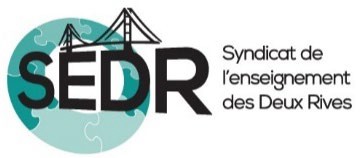 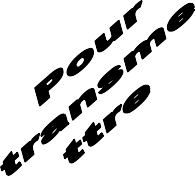 À TOUS LES MEMBRES DU SECTEUR DES DÉCOUVREURSASSEMBLÉE GÉNÉRALE EXTRAORDINAIREDATE :	Le mardi 6 juin 2023LIEU :	Hôtel Travelodge3125, boulevard Hochelaga, Québec (Québec) G1W 2P9HEURE :	18 h 15	Inscription18 h 30	Début de l’assembléeORDRE DU JOUR FERMÉMot de bienvenueNomination de la présidence d’assembléeAdoption de l’ordre du jourApprobation du procès-verbal du 6 décembre 2022Entente – Liste de priorité d’emploi (5-1.14 EL 2019-2020)Après l’assemblée générale, se poursuivra la réunion du conseil des déléguées et délégués du secteur des Découvreurs.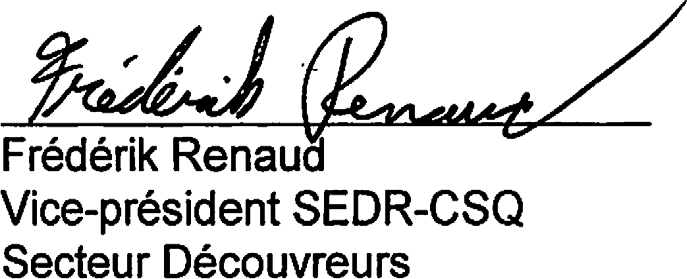 Le 31 mai 2023/mr